PREMIO PERIODISMO 2023
Minuta para estudiantes anexa al proyecto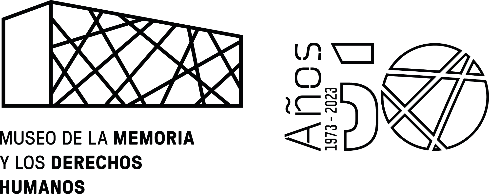 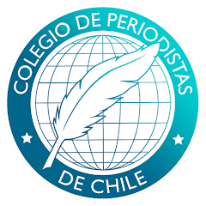 